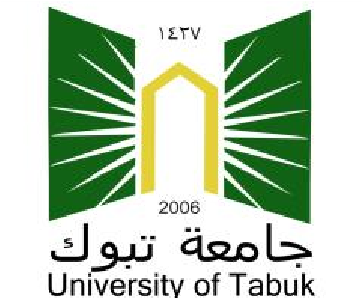 (استمارة تخرج) البيانات الشخصية للطالب:اصادق على صحة البيانات أعلاه والتي ستظهر على وثيقة التخرج. الإسم: ...................................التوقيع: ....................... التاريخ:   /   /   41هـتمت مطابقة البيانات أعلاه من واقع الوثائق الرسمية  الإسم: ...................................التوقيع: ....................... التاريخ:   /   /   41هـتعبأ البيانات حسب ما هو مدون بالهوية الوطنية أو جواز السفر. يسلم النموذج مع صورة شخصية وصورة من الهوية الوطنية واضحة البيانات لعمادة البحث والدراسات العليا.الاسم باللغة العربية: الاسم باللغة الإنجليزية: (من واقع جواز السفر إن وجد) الرقم الجامعي: رقم الهوية الوطنية: الكلية: التخصص: 